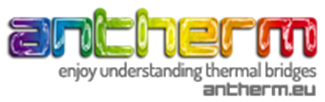 BestellformularGrenzfeuchte(Kondensfeuchte) Rechner* Preise zzgl. die gesetzliche Mehrwertsteuer (dzt. 20%).Lieferung der Lizenzdatei nach dem Eingang der vollständigen Lizenzgebühr auf unser Konto . Bitte beachten Sie mögliche Bankgebühren.Grenzfeuchte(Kondensfeuchte) Rechner Preis netto-     19,00 EURFirmaNameAdresseUST-IDDatumE-Mail(an diese Adresse wird die Lizenz übermittelt)Bitte senden Sie diese Bestellkarte vollständigausgefüllt an:Bitte senden Sie diese Bestellkarte vollständigausgefüllt an:M.KORNICKI
„Dienstleistungen in EDV & IT“ Othellogasse 1/RH8/21230 WienÖsterreiche-mail: mkornicki@chello.at